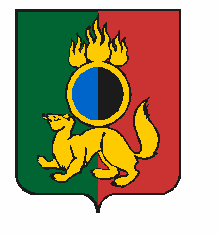 АДМИНИСТРАЦИЯ ГОРОДСКОГО ОКРУГА ПЕРВОУРАЛЬСКПОСТАНОВЛЕНИЕг. ПервоуральскО порядке подготовки населения в областипожарной безопасности на территориигородского округа ПервоуральскВ соответствии с Федеральным законом от 21 декабря 1994 года № 69-ФЗ «О пожарной безопасности», Приказом МЧС России от 12 декабря 2007 года № 645 «Об утверждении норм пожарной безопасности «Обучение мерам пожарной безопасности работников организаций», в целях обеспечения пожарной безопасности населения, защиты жизни и здоровья граждан, Администрация городского округа Первоуральск ПОСТАНОВЛЯЕТ:Утвердить порядок подготовки населения в области пожарной безопасности на территории городского округа Первоуральск (прилагается).2.	Настоящее постановление опубликовать в газете «Вечерний Первоуральск» и разместить на официальном сайте городского округа Первоуральск в сети «Интернет» по адресу: www.prvadm.ru.3.	Контроль за выполнением настоящего постановления возложить на заместителя Главы Администрации городского округа Первоуральск по взаимодействию с органами государственной власти и общественными организациями В.А. Таммана.Глава городского округа Первоуральск	                                                                  И.В. Кабец 24.09.2020№1882